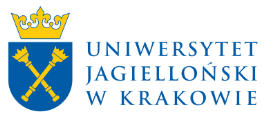 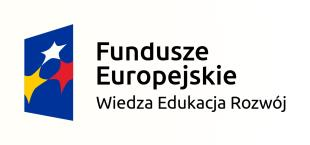 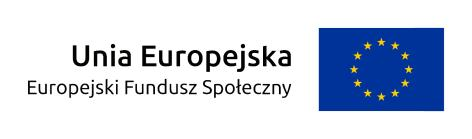 Załącznik nr 3 do Umowy o udział w ProjekcieKursy obligatoryjne:Research Management Research MethodsAcademic TeachingAdvanced StatisticsKursy fakultatywne:Research MethodsNazwa kursuIlość godzinBlok 1                               Kompetencje badawcze  (Research Skills)Research Management30Blok 2                               Kompetencje naukoznawcze (Foundations of Science)Research Methods20Blok 3                                Kompetencje wspierające      pracę naukową                    (Auxiliary Skills)Academic Teaching30Blok 3                                Kompetencje wspierające      pracę naukową                    (Auxiliary Skills)Advanced Statistics10